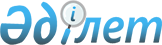 О внесении изменения в решение акима Аршалынского района от 12 января 2016 года № 02 "Об образовании избирательных участков"
					
			Утративший силу
			
			
		
					Решение акима Аршалынского района Акмолинской области от 10 марта 2017 года № 06. Зарегистрировано Департаментом юстиции Акмолинской области 14 марта 2017 года № 5830. Утратило силу решением акима Аршалынского района Акмолинской области от 9 января 2019 года № 01
      Сноска. Утратило силу решением акима Аршалынского района Акмолинской области от 09.01.2019 № 01 (вводится в действие со дня официального опубликования).

      Примечание РЦПИ.

      В тексте документа сохранена пунктуация и орфография оригинала.
      В соответствии с пунктом 1 статьи 23 Конституционного закона Республики Казахстан от 28 сентября 1995 года "О выборах в Республике Казахстан", аким Аршалынского района РЕШИЛ:
      1. В решение акима Аршалынского района "Об образовании избирательных участков" от 12 января 2016 года № 02 (зарегистрировано в Реестре государственной регистрации нормативных правовых актов № 5206, опубликовано 02 февраля 2016 года в газетах "Вперед", "Аршалы айнасы") внести следующее изменение:
      в связи с упразднением избирательного участка № 157 в приложении к указанному решению пункт 24 исключить.
      2. Контроль за исполнением настоящего решения возложить на руководителя аппарата акима района Балташева А.К.
      3. Настоящее решение вступает в силу со дня государственной регистрации в Департаменте юстиции Акмолинской области и вводится в действие со дня официального опубликования.
      "Согласовано"
      "10" 03 2017 года
					© 2012. РГП на ПХВ «Институт законодательства и правовой информации Республики Казахстан» Министерства юстиции Республики Казахстан
				
      Аким Аршалынского района

А.Тайжанов

      Председатель
Аршалынской районной
избирательной комиссии

Л.Асанова
